PLAN RATUNKOWY NURKOWISKA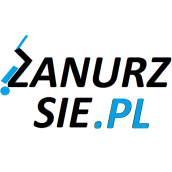 JEZIORO HAŃCZA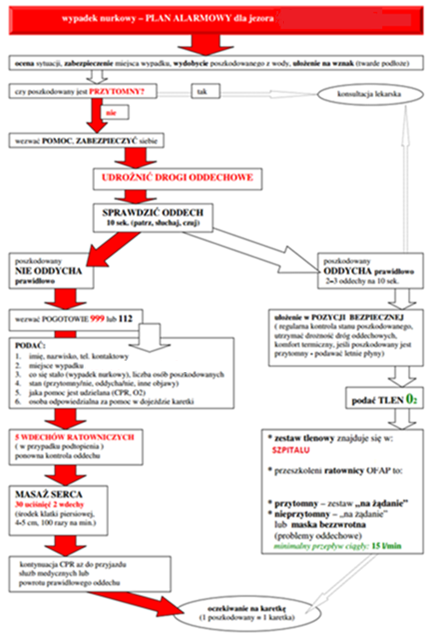 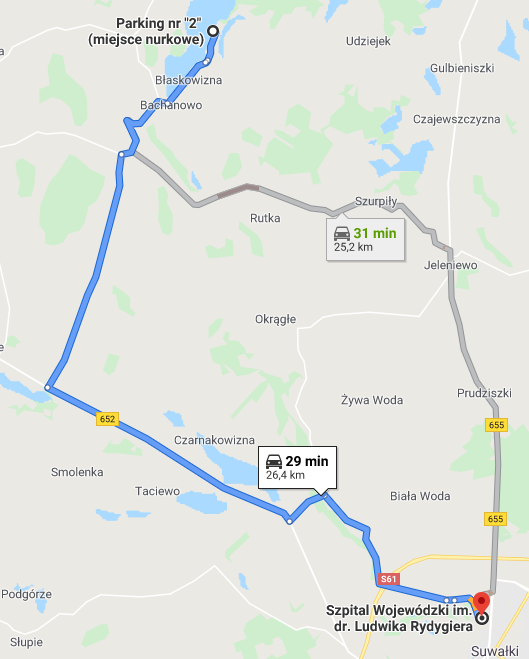 TELEFONY ALARMOWE:PLAN UTWORZONY 21.07.2020r.  - PRZED NURKOWANIEM NALEŻY POTWIERDZIĆ DANEZANURZSIE.PLPortal tworzony przez nurków dla nurkówkontakt@zanurzsie.pl, 506-687-199, www.zanurzsie.plSZPITAL11287 562 94 21ul. Szpitalna 60, Suwałki26km/29minSTRAŻ POŻARNA99887 566 02 05ul. Adama Mickiewicza 15,Suwałki27km/28minPOLICJA99787 567 24 03Ul. gen. Kazimierza Pułaskiego 26, Suwałki29km/31minKOMORA DEKOMPRESYJNA22 610 31 44Ul. Wołoska 137, Warszawa336km/240minLEKARZ DYŻURNY KRAJ22 831-34-40Od 16:00 do 8:00Lotnicze pogotowie Rat.22 22 99 999Ul. Wojczyńskiego 2a, Suwałki39km/31minDAN Polska58 622-51-63Od 8:00 do 15:00